                     Životinje travnjaka                             8. 4 2020.          Na travnjaku žive  zečevi,  puževi,   miševi i druge životinje.U  zemlji    žive krtice  i   gujavice .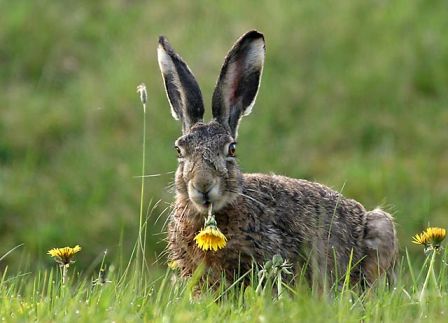 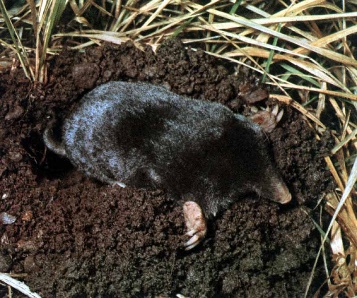  Travnjak je pun kukaca : mrava, leptira, pčela, bubamara   i drugih kukaca .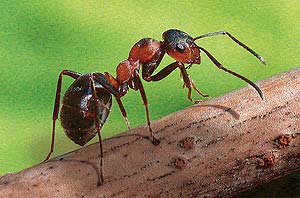 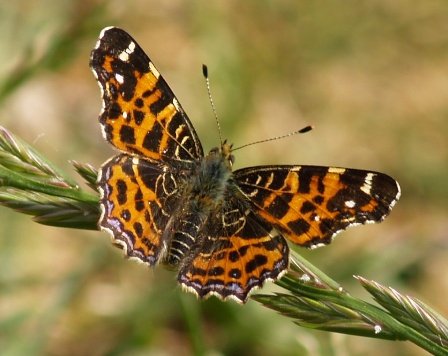 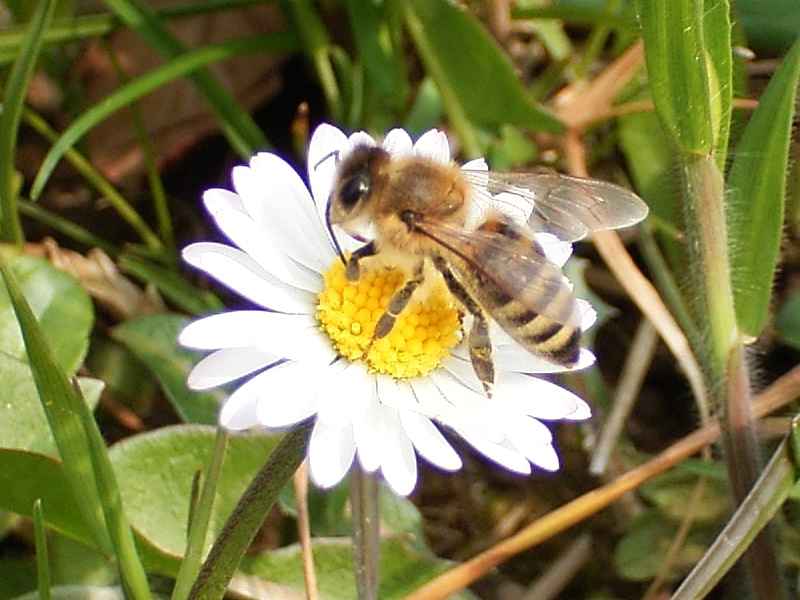 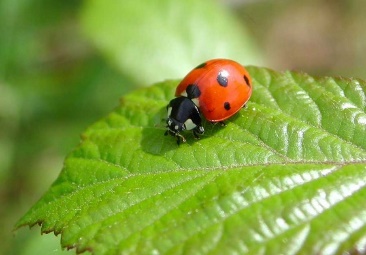 Na travnjaku žive ptice :  fazani  , prepelice 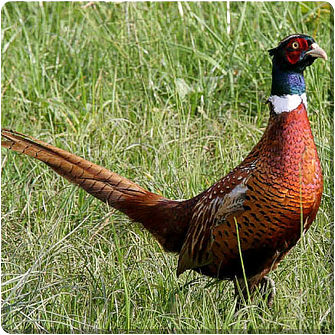 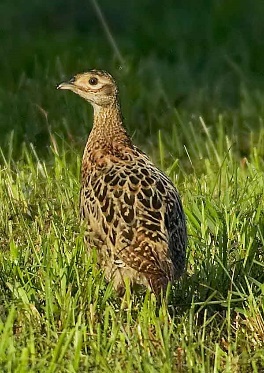 Zalijepi listić u bilježnicu. Prepiši u bilježnicu i dopuni.Travnjak  je životna zajednica …………………………  i   ……………………………Na pašnjacima pasu …………………………………………………………………………..--------------------------------- čovjek  kosi  i sprema hranu za životinje .Nabroji nekoliko biljaka s  travnjaka : ………………………………………………………………………………………………………………………………………………………………Nabroji nekoliko životinja koje žive na travnjaku………………………………..…………………………………………………………………………………………………………..